TRŽNICA POKLICEVV okviru programa poklicne orientacije za učence tretjega vzgojno-izobraževalnega obdobja smo v ponedeljek, 11. aprila 2016, na šoli izvedli  TRŽNICO POKLICEV. Tudi letošnja, ki je bila že peta po vrsti, je bila dobro obiskana.  V času govorilnih ur so staršem in učencem 7.  in 8. razredov svoje programe predstavili profesorji in dijaki  Ekonomske šole Novo mesto, Gimnazije Novo mesto, Kmetijske šole Grm in biotehniške gimnazije, Srednje šole za gostinstvo in turizem, Srednje gradbene, lesarske in vzgojiteljske šole, Srednje strojne šole, Škofijske klasične gimnazije Ljubljana Šentvid in Gimnazije Želimlje. Tudi letos so strokovne delavce srednjih šol spremljali naši bivši učenci. Z veseljem so z našimi učenci, starši in strokovnimi delavci podelili svoje izkušnje s srednješolskim izobraževanjem in s tem prispevali k večji domačnosti na tržnici. Upamo, da smo s predstavitvami našim učencem približali srednješolske programe in s tem prispevali k lažji, bolj premišljeni in čim ustreznejši odločitvi za izbiro njihove izobraževalne in poklicne poti. Zavedamo se, da je izbira srednješolskega izobraževanja ena od najpomembnejših odločitev, ki jo morajo učenci sprejeti še pred zaključkom osnovne šole, zato se zahvaljujemo vsem, ki ste nam pomagali med mnogimi informacijami izbrati tiste, ki jih naši učenci in njihovi starši potrebujejo za svojo odločitev.Nekaj utrinkov s tržnice si lahko ogledate na priloženih fotografijah. 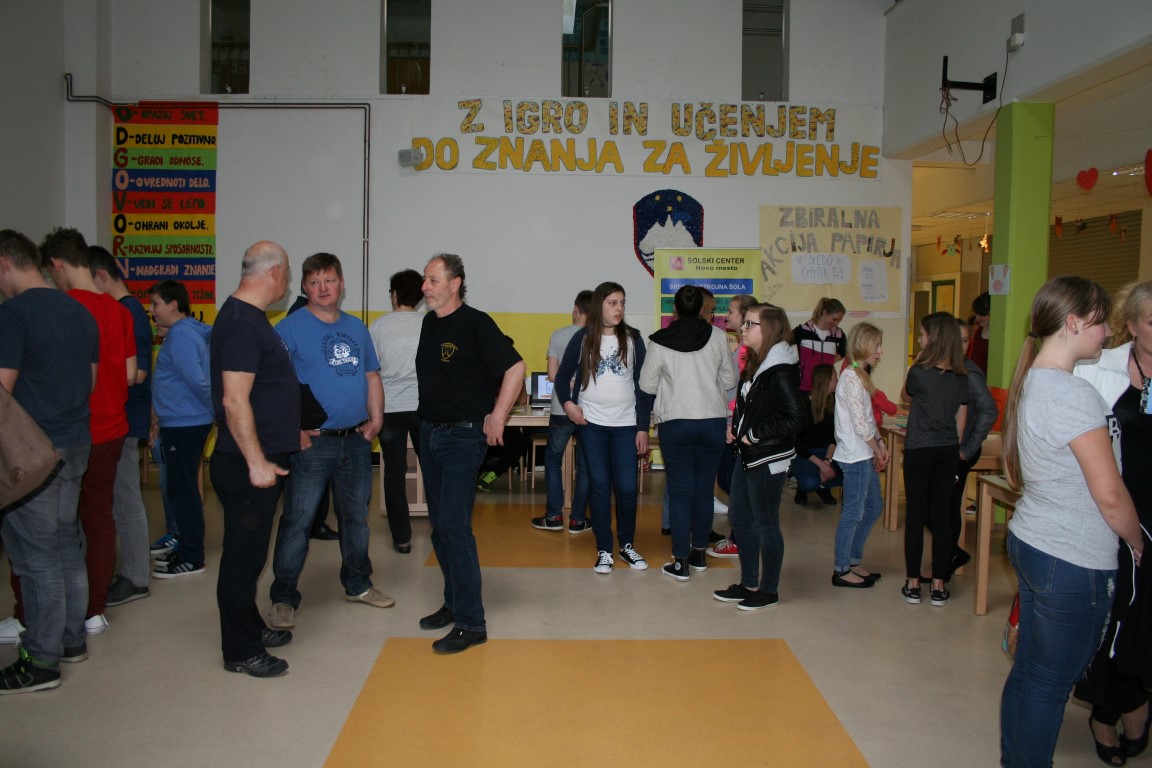 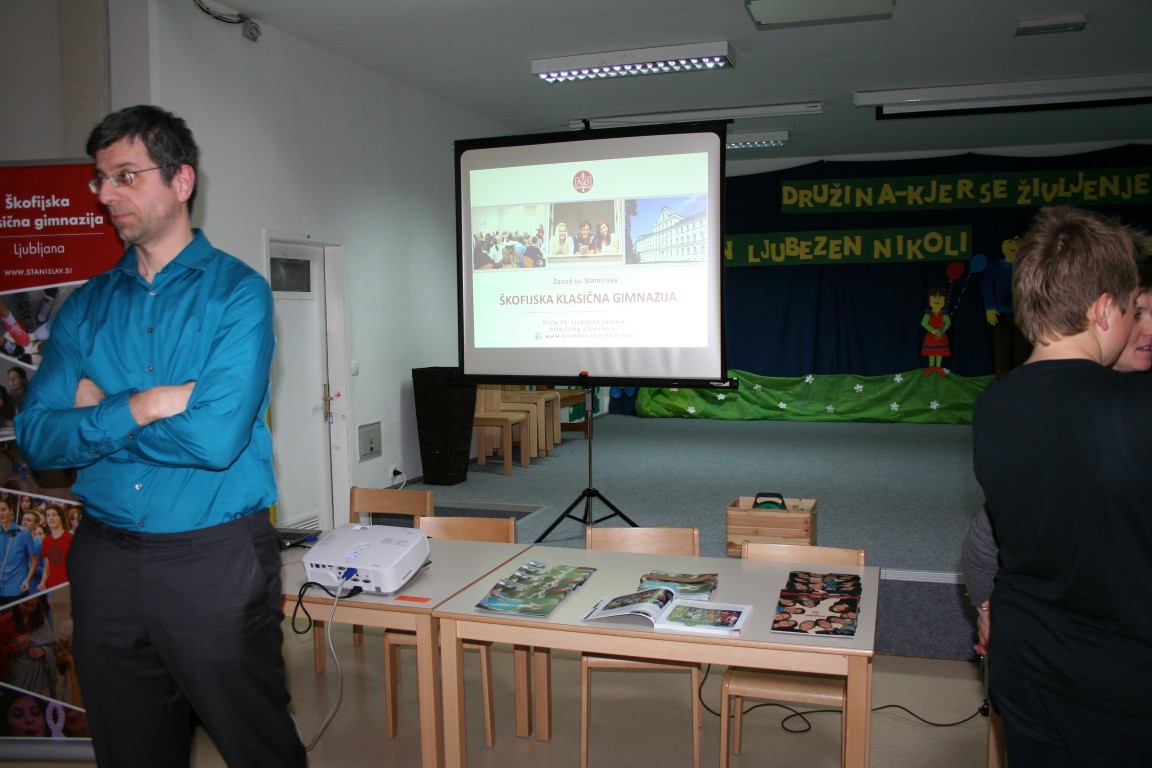 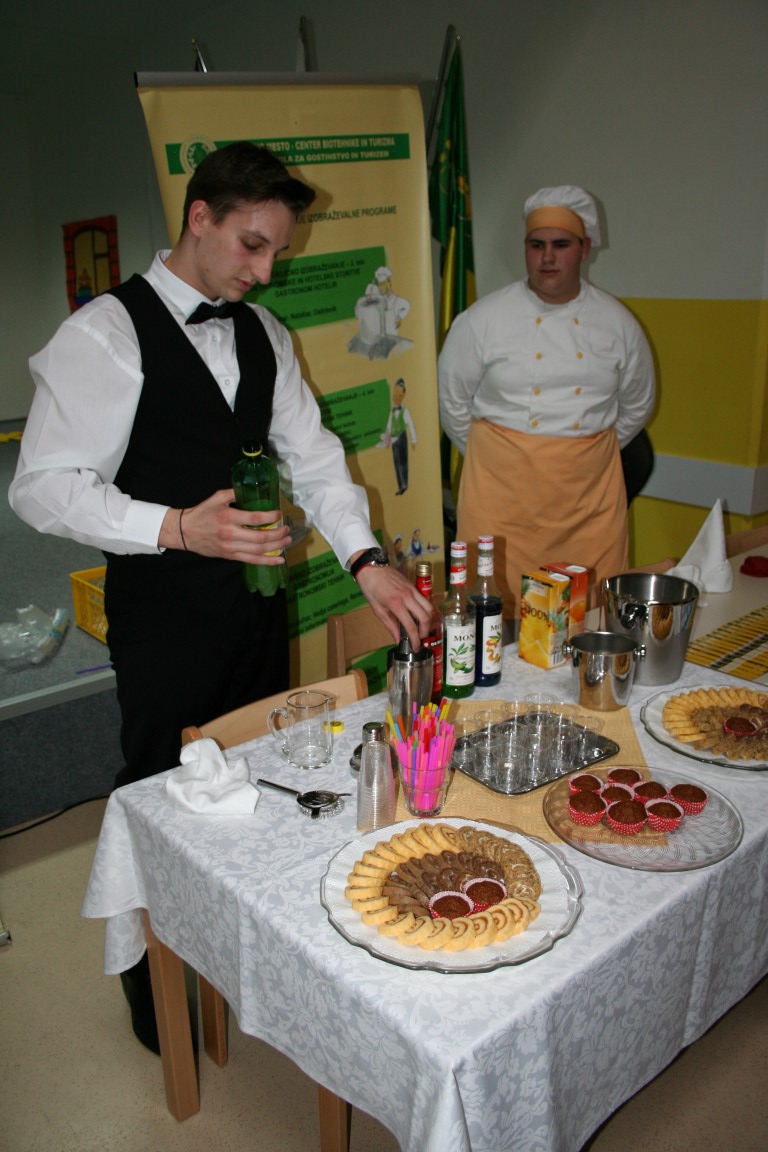 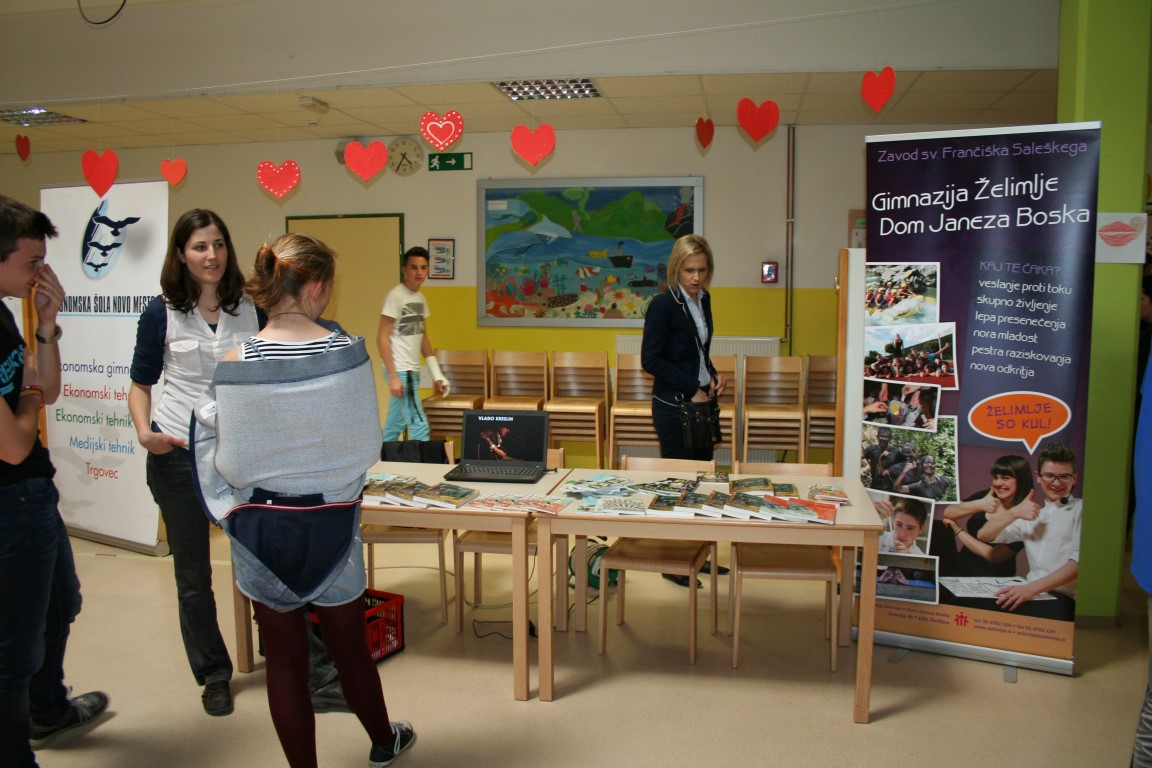 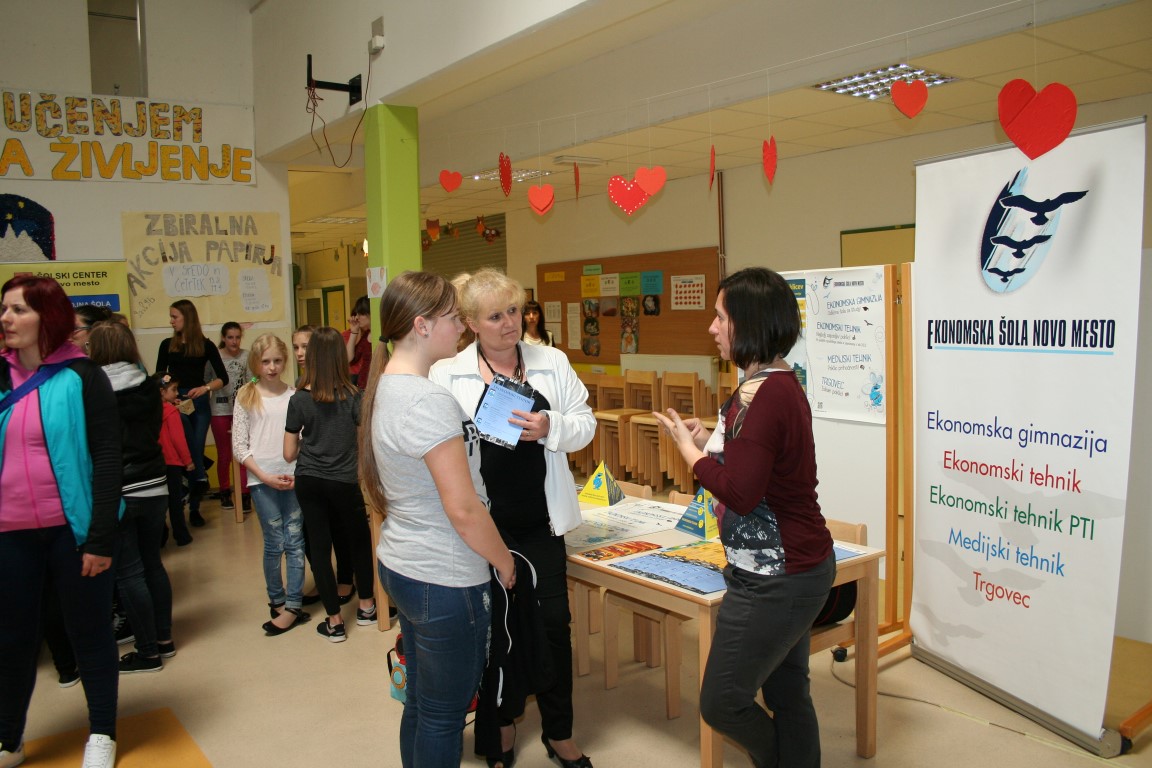 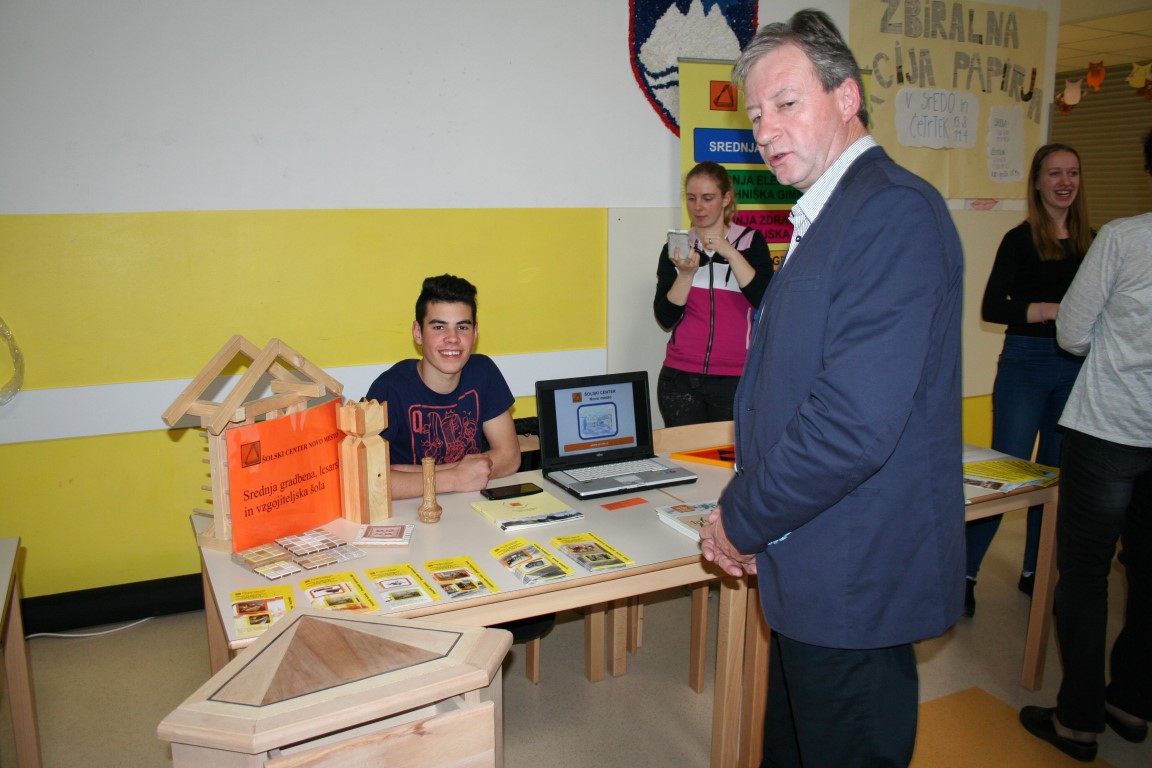 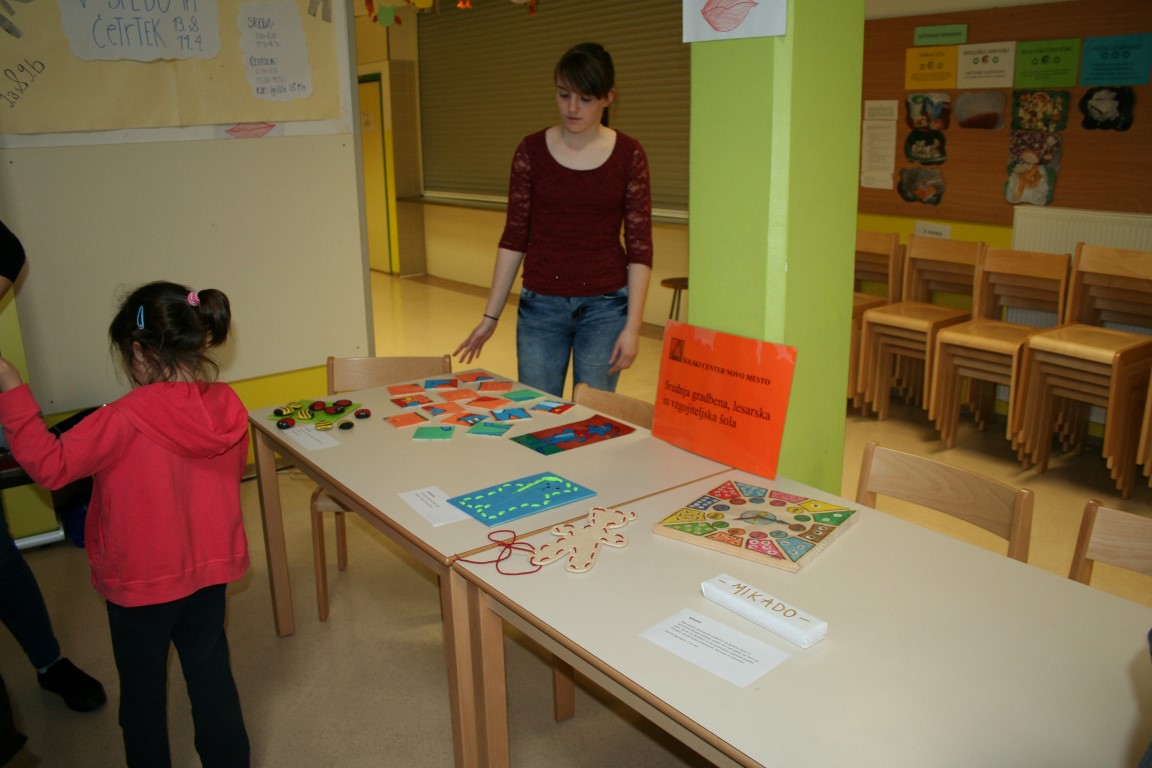 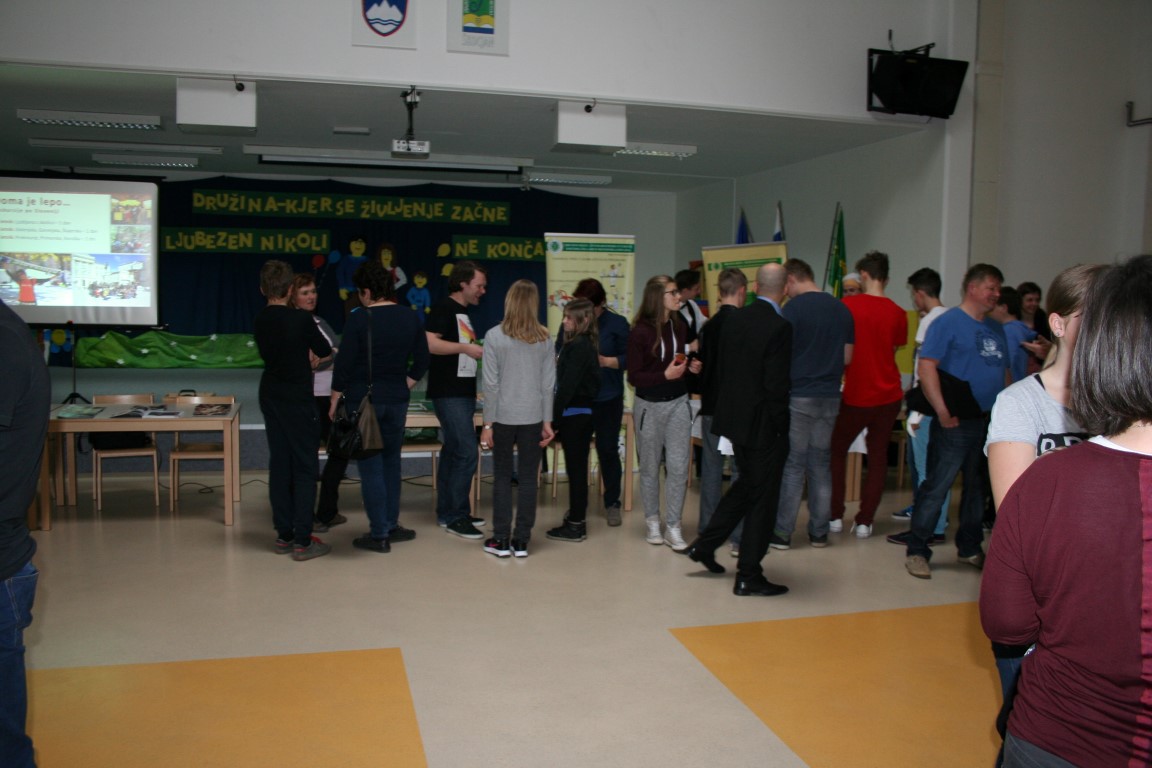 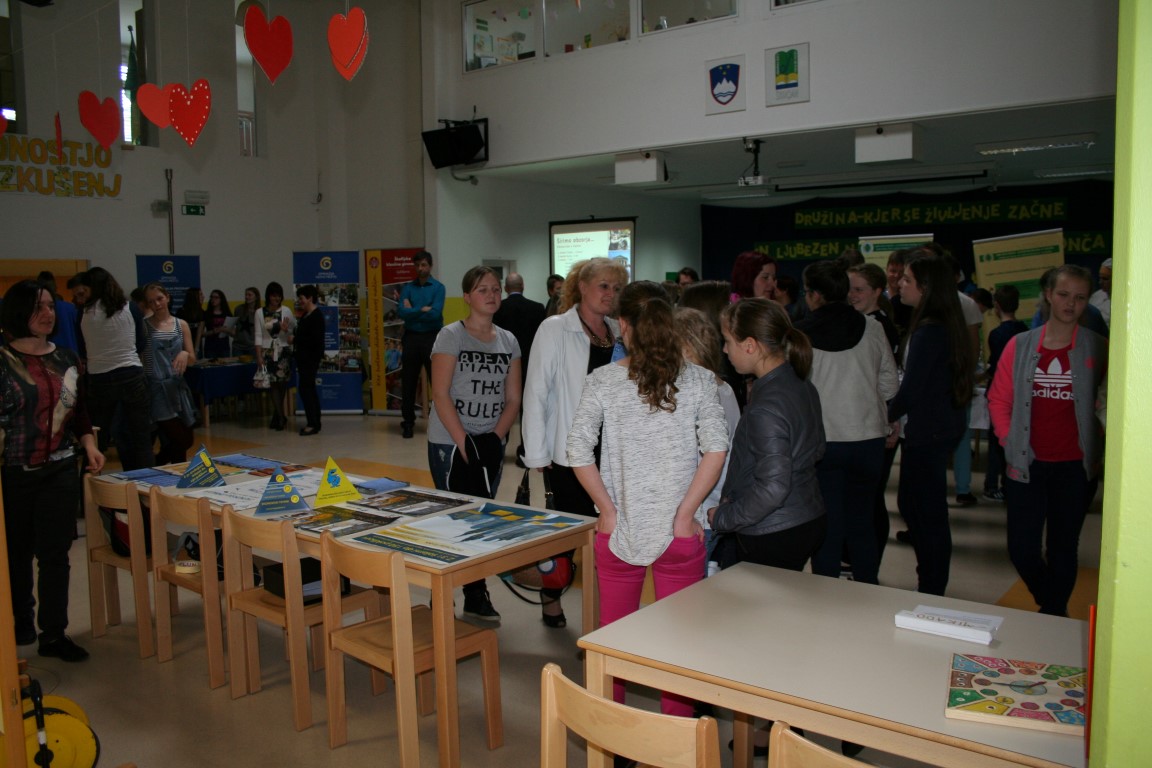 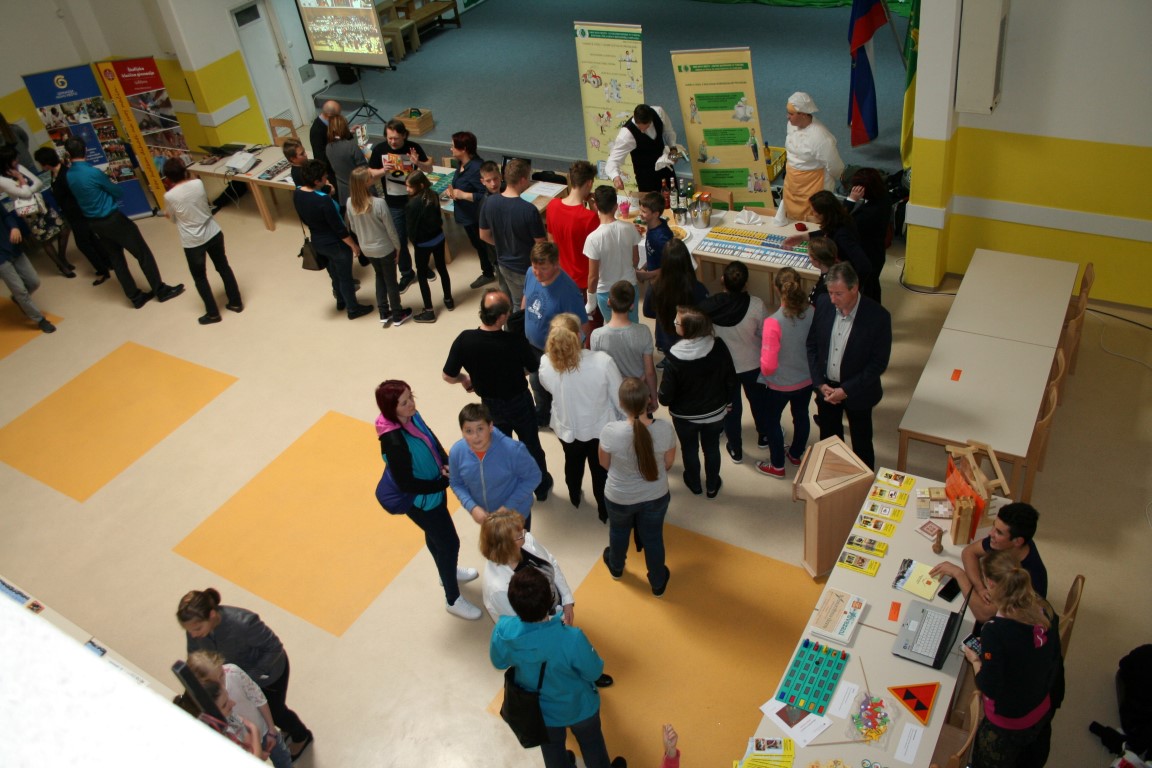 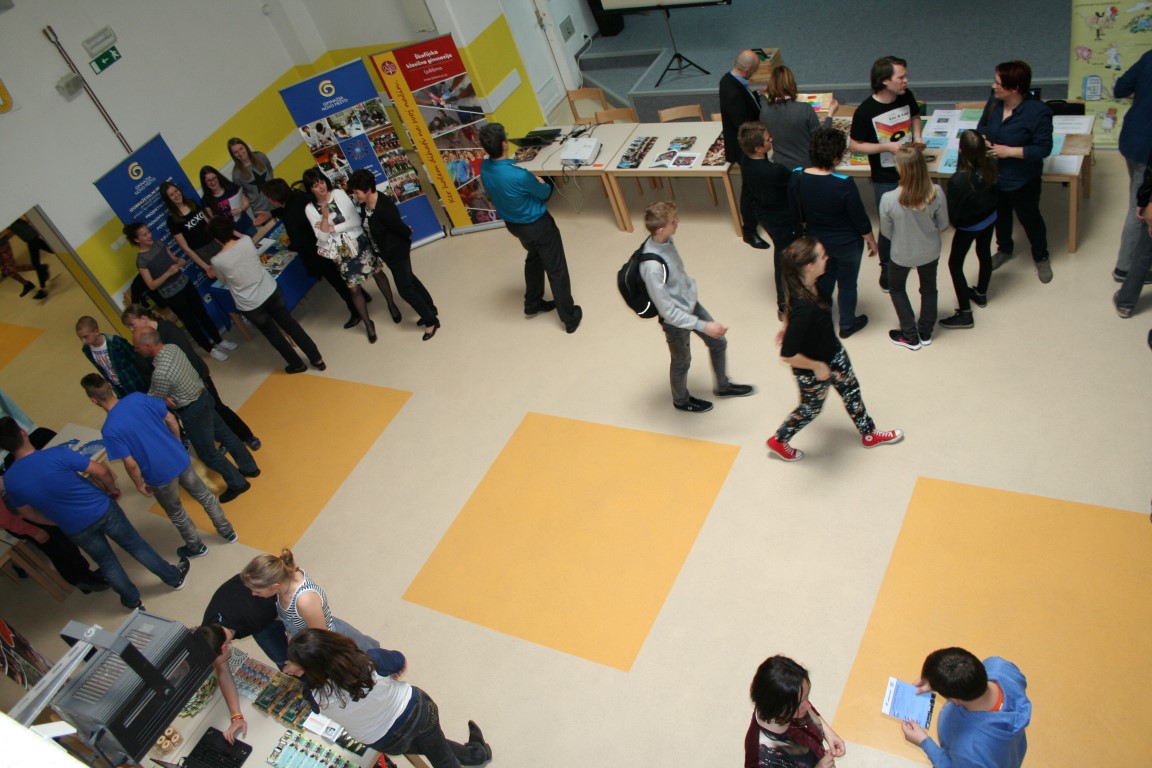 